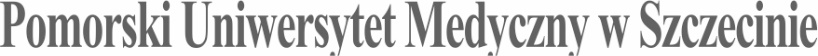 SYLLABUS of MODULE (SUBJECT)General InformationDetailed information*Methods of assessment:E – essay examOE – oral examTE – test examPE - practical examS – verifying of practical skills{K – kolokwium}R – reportD – discussionA – assessment of student’s class participation and attitudeLR – lab reportCS – case studyIW – assessment of ability to work independentlyT – test prior to classP – presentation OthersSUBJECT: SUBJECT: Module typeObligatoryFacultyFaculty of Medicine and DentistryField of studymedicineSubjectPediatrics (Propedeutics of pediatrics)Level of studyII level/long-cycle studyMode of studyintramuralYear of studyIII/winter semesterECTS points 2,5Types of training(numer of hours)lectures - 5h, seminars - 10h, practical - 25hWays of assesment of learning effects  note pass: description test practical oral no note pass: final exam: description test practical oralTutor responsible for the moduleprof. dr hab. med. Jarosław Peregud-PogorzelskiDidactic adjunct responsible for the moduledr n. med. Paula Szołomicka-Kurzawa; sppchrdz@pum.edu.plName and cocntact details of DepartmentKlinika Pediatrii, Onkologii i Immunologii Dziecięcej 71-252 Szczecin Unii Lubelskiej 1 wwwhttps://www.pum.edu.pl/wydzialy/wydzial-medycyny-i-stomatologii/klinika-pediatrii-i-onkologii-dzieciecejLanguagepolish, englishModule objecctivesModule objecctivesstudent acquires ability to make contact with a child and his/her legal guardianstudent acquires ability to properly conduct subjective and physical examinationstudent has konwledge about: psycho-motorical development of children, in particular neonatal and infantile period, feeding and vaccinationstudent knows algorithms of conduct in case of rickets, tetany and the most common life threatening situationsPrerequisite/essential requirementskonwledgestudent conducts subjective and physical examination student recognises causes, symptoms, differential diagnosis and appropriate treatment in case of rickets and tetanystudent has konwledge about feeding of healthy and sick children, including breast feeding, vacination, periodic health checksstudent has knowledge about children’s development periods, is able to define typical symptoms and differences for each periodstudnet has knowledge about the most common childhood life threatening situations and their treatmentPrerequisite/essential requirementsskillsstudent conducts family interview with child and his/her familystudent conducts physical examination of children at any agestudent assesses general condition and consciousnessstudent compares results of anthropometric and blood pressure measurements with data in growth chartsstudent assesses the level of pubescencestudent coducts periodic health checksPrerequisite/essential requirementssocial competencesstudent is aware of patient’s rightsstudent is able to keep physician-patient privilegestudent promotes healthy and active life stylestudent shows respect for patientsstudent is aware of his/her limitaions and knows when to seek professional helpstudent cares about his/her own and coworkers’ safetyDescription of learning outcomes for the subject Description of learning outcomes for the subject Description of learning outcomes for the subject Description of learning outcomes for the subject Number of learning outcomeStudent, who has passed the (subject)
Knows /is able to /can:SYMBOL (referring the standards) Method of verification of learning outcomes*W01knows the environmental and epidemiological predispositions of the most common child diseasesK_E.W1TW02knows the healthy and sick children’s principles of nutrition, including breast feeding, the principles of immunization and evaluation of child’ developmentK_E.W2T, SW03knows and understands the symptoms, causes, principles of diagnosis and therapeutic management of the most common diseases:a) rickets, tetanyi) childhood infectious diseasesK_E.W3K, SW06knows most common life-threatening conditions in children and principles of it’s management K_E.W6CS, IW, A, SU02takes a case history K_E.U2A, S, IWU04performs a child physical examination regardless of ageK_E.U4A, S, IWU06performs a preliminary examination of hearing and visual field as well as otoscopic examinationK_E.U6A, S, IWU07evaluates a patient’s general condition, consciousness and awarenessK_E.U7A, S, IWU08evaluate of a newborn according to Apgar scale and its maturity, can examine newborn’s reflexesK_E.U8A, S, IWU09compares patient’s anthropometric and blood pressure values with correct data on centile chartsK_E.U9A, S, IWU10carries out evaluation of a sexual maturation statusK_E.U10A, S, IWU11carries out evaluation of growth and development of a child K_E.U11A, S, IWK07demonstrates an attitude that promotes healthy lifestyle and physical activityK_K07A, IWK11is aware of patient’s rightsK_K11AK14is aware of physician-patient privilegeK_K14AK15is able to take care of his own and co-workers’ safetyK_K15AK17is aware of his own limits and knows when to ask the expertsK_K17AK20respects patients out of concern their healthK_K20AMatrix presenting the learning outcomes of the subject in relation to the form of classes Matrix presenting the learning outcomes of the subject in relation to the form of classes Matrix presenting the learning outcomes of the subject in relation to the form of classes Matrix presenting the learning outcomes of the subject in relation to the form of classes Matrix presenting the learning outcomes of the subject in relation to the form of classes Matrix presenting the learning outcomes of the subject in relation to the form of classes Matrix presenting the learning outcomes of the subject in relation to the form of classes Matrix presenting the learning outcomes of the subject in relation to the form of classes Matrix presenting the learning outcomes of the subject in relation to the form of classes Number of learning outcomeStudent, who has passed the (subject)
Knows /is able to /can:Types of trainingTypes of trainingTypes of trainingTypes of trainingTypes of trainingTypes of trainingTypes of trainingNumber of learning outcomeStudent, who has passed the (subject)
Knows /is able to /can:LectureSeminarLaboratory  classesClinical classesMedical trainersE-learning Inne formyW01knows the environmental and epidemiological predispositions of the most common child diseasesXXW02knows the healthy and sick children’s principles of nutrition, including breast feeding, the principles of immunization and evaluation of child’ developmentXXW03knows and understands the symptoms, causes, principles of diagnosis and therapeutic management of the most common diseases:a) rickets, tetanyi) childhood infectious diseasesXXW06knows most common life-threatening conditions in children and principles of it’s management sytuacjachXXXU02takes a case history XXU04performs a child physical examination regardless of ageXXU06performs a preliminary examination of hearing and visual field as well as otoscopic examinationXXU07evaluates a patient’s general condition, consciousness and awarenessXXU08evaluate of a newborn according to Apgar scale and its maturity, can examine newborn’s reflexes noworodkoweXXU09compares patient’s anthropometric and blood pressure values with correct data on centile chartsXXU10carries out evaluation of a sexual maturation statusXXU11carries out evaluation of growth and development of a childXXMODULE (SUBJECT) CONTENTSMODULE (SUBJECT) CONTENTSMODULE (SUBJECT) CONTENTSMODULE (SUBJECT) CONTENTSSymbol of teaching programmeContent of teaching programmeNumber of hoursReferences to learning outcomesSummer semesterSummer semesterSummer semesterSummer semesterLecturesLecturesLecturesLecturesTK01Introduction to Pediatrics. Developmental periods, with emphasis on the neonatal period.1W02TK02Somatic development and sexual maturation, sex determination.1W02TK03Vaccinations.1W02TK04Deficiency states in pediatrics and preventing their occurrence (anemia, rickets).1W03TK05The most common life-threatening conditions in children.1W06SeminarsSeminarsSeminarsSeminarsTK01Medical history examination in pediatrics and assessment of general health.2U02,U07TK02Physical examination – head and neck.2U04TK03Physical examination – chest.2U04TK04Physical examination – abdomen.2U04TK05Physical examination – nervous system, with emphasis on psychomotor development.2U04ClassesClassesClassesClassesTK01Introductory Class.2½U07,U02TK02Neonatal Period.2½U04,U08TK03Infancy period.2½U04TK04Small child period, or the toddler period.2½U04TK05Pre-school and early school period.2½U04TK06Basic developmental problems from neonatal to preschool periods (preventive medical examinations).2½U04TK07Puberty.2½U10TK08The most common conditions and diseases of the infancy period.2½W03SimulationSimulationSimulationSimulationTK01BLS - unconscious patient, cardiac and respiratory arrest - procedures.2½W06TK02Anaphylactic shock, hypovolemic shock - procedures.2½W06E-learningE-learningE-learningE-learningSummer semesterSummer semesterSummer semesterSummer semesterLecturesLecturesLecturesLecturesTK01SeminarsSeminarsSeminarsSeminarsTK01ClassesClassesClassesClassesTK01SimulationSimulationSimulationSimulationE-learningE-learningE-learningE-learning  References and educational resourses: 	1. Tom Lissauer, Graham Clayden. Illustrated Textbook of Paediatrics, 4th Edition. Mosby, 20122. W.W. Hay, M.J. Levin, J.M. Sondheimer, R.R. Deterding. Current Diagnosis and Treatment in Pediatrics, 23rd Edition. McGraw Hill, 2014http://accesspediatrcis.mhmedical.com/book.aspx?bookid=17953. K.J. Marcadante, R.M. Kliegman, H.B. Jenson, R.E. Behrman. Nelson PediatriaEDUCATIONAL PLATFORM: Access Pediatrics http://accesspediatrcis.mhmedical.com/index.aspx  Student’s work 	  Student’s work 	Form of student’s activity(in-class participation; active participation, produce a report etc.)Workload [h]Form of student’s activity(in-class participation; active participation, produce a report etc.)Tutor assessmentactivities that require direct tutor’s participation40Preparation for the class/seminar17,5Reading of indicated/specified literature7,5Report writing/project making etc.-Preparation for tests-Time spent to prepare for the exam-Other - note pass5Summary70ECTS points2,5  Remarks at the end 	  Remarks at the end 	